Publicado en  el 16/09/2015 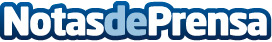 Indra mostrará casos prácticos de construcción de soluciones de negocio a través de su plataforma SOFIA2Indra mostrará en el Internet Solutions World Congress de Barcelona innovadores casos prácticos de construcción de soluciones de negocio para empresas y organizaciones a través de SOFIA2, su plataforma Internet of Things (IoT). Datos de contacto:IndraNota de prensa publicada en: https://www.notasdeprensa.es/indra-mostrara-casos-practicos-de-construccion_1 Categorias: E-Commerce http://www.notasdeprensa.es